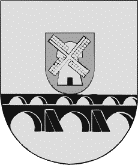 PAKRUOJO RAJONO SAVIVALDYBĖSADMINISTRACIJOS DIREKTORIUSĮSAKYMASDĖL LĖŠŲ SKYRIMO LYGUMŲ SENIŪNIJOS BENDRUOMENINĖMS ORGANIZACIJOMS NEVYRIAUSYBINIŲ ORGANIZACIJŲ IR BENDRUOMENINĖS VEIKLOS STIPRINIMO 2017–2019 METŲ VEIKSMŲ PLANO 2.3 PRIEMONEI „REMTI BENDRUOMENINĘ VEIKLĄ SAVIVALDYBĖSE“ įgyvendinTI 2019 METAIS    2019 m. rugpjūčio  d. Nr. AV-Pakruojis	Vadovaudamasi Lietuvos Respublikos vietos savivaldos įstatymo 29 straipsnio 8 dalies 2 punktu, Pakruojo rajono savivaldybės administracijos direktoriaus 2019 m. birželio 7 d.  įsakymu Nr. AV-402 ,,Dėl Nevyriausybinių organizacijų ir bendruomeninės veiklos stiprinimo 2017–2019 metų veiksmų plano 2.3 priemonės ,,Remti bendruomeninę veiklą savivaldybėse“ Pakruojo rajono savivaldybėje tvarkos aprašo patvirtinimo” bei atsižvelgdama į Lygumų seniūnijos  2019 m. rugpjūčio 8 d. išplėstinės seniūnaičių sueigos protokolą Nr. SSP-2(10.1), s k i r i u lėšas Lygumų seniūnijos bendruomeninėms organizacijoms: 	Šis įsakymas gali būti skundžiamas Lietuvos Respublikos administracinių bylų teisenos įstatymo nustatyta tvarka.Administracijos direktorė					Ilona GelažnikienėEil. Nr.Organizacijos pavadinimasSkirta lėšųEur1Dvariškių bendruomenė298,02Kauksnųjų kaimo bendruomenė298,03Stačiūnų kaimo bendruomenė298,04Šukionių kaimo bendruomenė298,05Lygumų bendruomenės centras298,0Iš viso1490,0